PÁGINAS AZULESPáginas Azules, para negociosNUEVA GUÍA RESEÑA DATOS DE PROVEEDORES Y PROFESIONALES DE TODO EL ÁMBITO NACIONALExclusiva para hacer negocios. Páginas Amarillas, la marca de directorios telefónicos del Perú que desde 2007 pertenece al grupo británico Yell, acaba de lanzar el directorio nacional empresarial, llamado Páginas de Negocios. Dirigido al sector empresarial, dicho directorio aspira a convertirse en el favorito de los departamentos de logística y compras de todo el país. La guía, además de reseñar los teléfonos de las empresas más importantes de cada industria, incluye en su índice capítulos dedicados al programa Cómprale al Perú, cómo aprovechar el TLC, el datos acerca del foro APEC, el mismo que se llevará a cabo en Lima antes de finalizar el año. La guía tiene 350 páginas y está distribuyendo 150.000 ejemplares en Lima como en el interior del país. 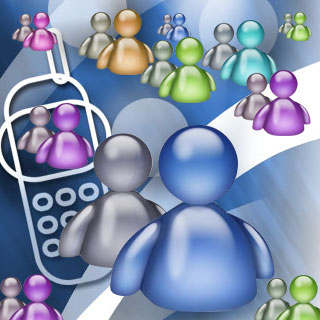 De esta manera, Yell Perú especializa su parrilla de productos, como lo son, hasta la fecha, los directorios Páginas Amarillas y Páginas Blancas --para Lima y provincias-- así como las Páginas Amarillas de bolsillo. "Con las Páginas de Negocios, empresas y profesionales lograrán una relación más estrecha y fluida con sus clientes potenciales", señaló Pablo Villabona, gerente general de Yell Perú, empresa que pertenece al grupo británico Yell con oficinas en Inglaterra, Estados Unidos, España, Argentina y Chile, con una planilla en todo el mundo de 13.600 empleados.Este ha sido un año movido para la categoría directorios. No solo por la compra de Páginas Amarillas, en enero de 2007, sino por el ingreso de las Páginas Amarillas de Telmex, empresa que forma parte del grupo Carso, propiedad del magnate mexicano Carlos Slim. Telmex ha ejecutado una importante labor de publicidad y márketing, con avisos en prensa y activaciones de BTL en los principales centros comerciales de la ciudad. El 2008 será un año para consolidar la categoría. 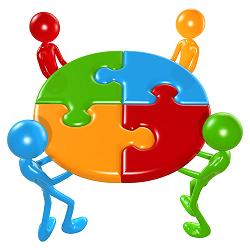 